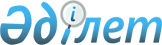 "Мемлекет басшысының 2010 жылғы 29 қаңтардағы "Жаңа онжылдық - жаңа экономикалық өрлеу - Қазақстанның жаңа мүмкіндіктері" атты Қазақстан халқына Жолдауын іске асыру жөніндегі шаралар туралы" Қазақстан Республикасының Президенті Жарлығының жобасы туралыҚазақстан Республикасы Үкіметінің 2010 жылғы 10 ақпандағы № 82 Қаулысы

      Қазақстан Республикасының Үкіметі ҚАУЛЫ ЕТЕДІ:

      «Мемлекет басшысының 2010 жылғы 29 қаңтардағы «Жаңа онжылдық - жаңа экономикалық өрлеу - Қазақстанның жаңа мүмкіндіктері» атты Қазақстан халқына Жолдауын іске асыру жөніндегі шаралар туралы» Қазақстан Республикасының Президенті Жарлығының жобасы Қазақстан Республикасы Президентінің қарауына енгізілсін.      Қазақстан Республикасы

      Премьер-Министрі                                   К. Мәсімов Қазақстан Республикасы Президентінің Жарлығы Мемлекет басшысының 2010 жылғы 29 қаңтардағы «Жаңа онжылдық - жаңа экономикалық өрлеу - Қазақстанның жаңа мүмкіндіктері» атты Қазақстан халқына Жолдауын іске асыру жөніндегі шаралар туралы      Мемлекет басшысының 2010 жылғы 29 қаңтардағы «Жаңа онжылдық - жаңа экономикалық өрлеу - Қазақстанның жаңа мүмкіндіктері» атты Қазақстан халқына Жолдауын іске асыру мақсатында ҚАУЛЫ ЕТЕМІН:

      1. Қоса беріліп отырған Мемлекет басшысының 2010 жылғы 29 қаңтардағы «Жаңа онжылдық - жаңа экономикалық өрлеу - Қазақстанның жаңа мүмкіндіктері» атты Қазақстан халқына Жолдауын іске асыру жөніндегі жалпыұлттық іс-шаралар жоспары (бұдан әрі - Жалпыұлттық жоспар) бекітілсін.

      2. Қазақстан Республикасының Үкіметі:

      1) Жалпыұлттық жоспар іс-шараларының мүлтіксіз және уақтылы орындалуын, сондай-ақ Мемлекет басшысының 2010 жылғы 29 қаңтардағы «Жаңа онжылдық - жаңа экономикалық өрлеу - Қазақстанның жаңа мүмкіндіктері» атты Қазақстан халқына Жолдауының қағидалары бойынша ақпараттық-түсіндіру жұмысын жүйелі негізде жүргізуді қамтамасыз етсін;

      2) жыл сайын жарты жылдың және жылдың қорытындылары бойынша 25 қаңтарға және 25 шілдеге Қазақстан Республикасы Президентінің Әкімшілігіне Жалпыұлттық жоспардың орындалу барысы туралы ақпарат ұсынсын.

      3. Қазақстан Республикасының Президентіне тікелей бағынатын және есеп беретін мемлекеттік органдардың, орталық және жергілікті атқарушы органдардың, басқа да мемлекеттік органдардың бірінші басшылары жалпыұлттық жоспардың іс-шараларының мүлтіксіз және уақтылы орындалуын қамтамасыз етсін.

      4. Осы Жарлықтың орындалуын бақылау Қазақстан Республикасы Президентінің Әкімшілігіне жүктелсін.

      5. Осы Жарлық қол қойылған күнінен бастап қолданысқа енгізіледі.      Қазақстан Республикасының

      Президенті                                         Н. НазарбаевҚазақстан Республикасы 

Президентінің      

2010 жылғы «__» ________

№ ___ Жарлығымен    

БЕКІТІЛГЕН        Мемлекет басшысының 2010 жылғы 29 қаңтардағы «Жаңа онжылдық - жаңа экономикалық өрлеу - Қазақстанның жаңа мүмкіндіктері» атты Қазақстан халқына Жолдауын іске асыру жөніндегі жалпыұлттық іс-шаралар жоспары      Ескертпелер: аббревиатуралардың толық жазылуы:

Еңбекмині             - Қазақстан Республикасы Еңбек және халықты

                        әлеуметтік қорғау министрлігіСІМ                   - Қазақстан Республикасы Сыртқы істер

                        министрлігіИСМ                   - Қазақстан Республикасы Индустрия және сауда

                        министрлігіЭБЖМ                  - Қазақстан Республикасы Экономика және

                        бюджеттік жоспарлау министрлігіҚаржымині             - Қазақстан Республикасы Қаржы министрлігіӘділетмині            - Қазақстан Республикасы Әділет министрлігіБҒМ                   - Қазақстан Республикасы Білім және ғылым

                        министрлігіДСМ                   - Қазақстан Республикасы Денсаулық сақтау

                        министрлігіМАМ                   - Қазақстан Республикасы Мәдениет және ақпарат

                        министрлігіАШМ                   - Қазақстан Республикасы Ауыл шаруашылығы

                        министрлігіККМ                   - Қазақстан Республикасы Көлік және

                        коммуникация министрлігіЭМРМ                  - Қазақстан Республикасы Энергетика және

                        минералдық ресурстар министрлігіТЖМ                   - Қазақстан Республикасы Төтенше жағдайлар

                        министрлігіІІМ                   - Қазақстан Республикасы Ішкі істер министрлігіҚорғанысмині          - Қазақстан Республикасын Қорғаныс министрлігіТСМ                   - Қазақстан Республикасы Туризм және спорт

                        министрлігіҰҚК                   - Қазақстан Республикасы Ұлттық қауіпсіздік

                        комитетіБП                    - Қазақстан Республикасы Бас прокуратурасыЭСЖКА                 - Қазақстан Республикасы Экономикалық қылмысқа

                        және сыбайлас жемқорлыққа қарсы күрес

                        агенттігі (қаржы полициясы)ҚжТКШІА               - Қазақстан Республикасы Құрылыс және тұрғын

                        үй-коммуналдық шаруашылық істері агенттігіҚНРА                  - Қазақстан Республикасы Қаржы нарығын және

                        қаржы ұйымдарын реттеу мен қадағалау

                        агенттігіБҚА                   - Қазақстан Республикасы Бәсекелестікті қорғау

                        агенттігіАӨҚОҚРА               - Алматы қаласының өңірлік қаржы орталығының

                        қызметін реттеу агенттігіАБА                   - Қазақстан Республикасы Ақпараттандыру және

                        байланыс агенттігіҰБ                    - Қазақстан Республикасы Ұлттық Банкі«Самұрық-Қазына» АҚ   - «Самұрық-Қазына» ұлттық әл-ауқат қоры»

                        акционерлік қоғамы«ҚазАгро» ҰБХ» АҚ     - «ҚазАгро» ұлттық басқарушы холдингі»

                        акционерлік қоғамыӘКК                   - әлеуметтік-кәсіпкерлер корпорацияларНҚА                   - нормативтік-құқықтық актТМД                   - Тәуелсіз Мемлекеттер ДостастығыҮЕҰ                   - үкіметтік емес ұйымдарЕҚЫҰ                  - Еуропада қауіпсіздік және ынтымақтастық ұйымыСІМК                  - Сыртқы істер министрлерінің кеңесі
					© 2012. Қазақстан Республикасы Әділет министрлігінің «Қазақстан Республикасының Заңнама және құқықтық ақпарат институты» ШЖҚ РМК
				Р/с

№Іс-шараның атауыАяқталу нысаныЖауапты орындаушыларОрындалу мерзімі123451. Қазақстан Республикасының 2020 жылға дейінгі стратегиялық даму жоспарын іске асыру жөніндегі шаралар1. Қазақстан Республикасының 2020 жылға дейінгі стратегиялық даму жоспарын іске асыру жөніндегі шаралар1. Қазақстан Республикасының 2020 жылға дейінгі стратегиялық даму жоспарын іске асыру жөніндегі шаралар1. Қазақстан Республикасының 2020 жылға дейінгі стратегиялық даму жоспарын іске асыру жөніндегі шаралар1. Қазақстан Республикасының 2020 жылға дейінгі стратегиялық даму жоспарын іске асыру жөніндегі шараларЭкономиканы әртараптандыру - табыс кілтіЭкономиканы әртараптандыру - табыс кілтіЭкономиканы әртараптандыру - табыс кілтіЭкономиканы әртараптандыру - табыс кілтіЭкономиканы әртараптандыру - табыс кілті1.Елдің 2020 жылға дейінгі ғылыми-технологиялық дамуының салааралық жоспарын қабылдауҮкімет қаулысыИСМ, БҒМ, ЭМРМ, АШМ, ККМ, ЭБЖМ, ДСМ, Қоршаганортамині, Еңбекмині, ҚжТКШІА, АБА, «Самұрық-Қазына» ҰӘҚ» АҚ, «ҚазАгро» ҰБХ» АҚ2010 жылғы қыркүйек2.Республикалық және өңірлік деңгейлерде Индустрияландыру картасының шеңберінде инвестициялық жобаларды іске асыру жөніндегі басқару орталықтарын (штабтарды) құруПремьер-Министрдің өкіміИСМ, ЭБЖМ, мүдделі мемлекеттік органдар, облыстардың, Астана және Алматы қалаларының әкімдері2010 жылғы ақпан3.Жаңа «Ғылым туралы» Қазақстан Республикасы Заңының жобасын әзірлеу және Парламентке енгізуЗаң жобасыБҒМ, АШМ2010 жылғы ақпанИнвестициялар тартуИнвестициялар тартуИнвестициялар тартуИнвестициялар тартуИнвестициялар тарту4.Заңнамаға концессиялар мәселелері бойынша өзгерістер мен толықтырулар енгізуді көздейтін Қазақстан Республикасының Заңын қабылдауЗаңЭБЖМ, ИСМ, ККМ, ЭМРМ, БҒМ, Еңбекмині, ТСМ, ДСМ, Қаржымині, БҚА, ТМРА, ҚНРА, ҰБ (келісім бойынша), облыстардың, Астана және Алматы қалаларының әкімдері2010 жылғы 1 шілдеге дейінКәсіпкерлік - жаңа экономиканың қозғаушы күшіКәсіпкерлік - жаңа экономиканың қозғаушы күшіКәсіпкерлік - жаңа экономиканың қозғаушы күшіКәсіпкерлік - жаңа экономиканың қозғаушы күшіКәсіпкерлік - жаңа экономиканың қозғаушы күші5.Өңірлерде кәсіпкерлікті дамыту жөніндегі «Бизнестің жол картасы - 2020» бюджеттік бағдарламасын әзірлеуПрезидент Әкімшілігіне ақпаратЭБЖМ, ИСМ, АШМ, ЭМРМ, Еңбекмині, облыстардың, Астана және Алматы қалаларының әкімдері 2010 жылғы сәуір6.Барлық өңірлерде ӘКК құруды ескере отырып, оларды қайта ұйымдастыруды жүргізу және ӘКК-ларды жергілікті атқарушы органдарға беру туралы шешім қабылдауҮкімет қаулысыИСМ, Қаржымині, ЭМРМ, ЭБЖМ, ӘКК, «Самұрық-Қазына» ҰӘҚ» АҚ, облыстардың, Астана және Алматы қалаларының әкімдері2010 жылғы I тоқсан7.ӘКК-ларды жергілікті атқарушы органдарға беруді аяқтауПрезидент Әкімшілігіне ақпаратҚаржымині, ИСМ, ЭМРМ, ЭБЖМ, ӘКК, «Самұрық- Қазына» ҰӘҚ» АҚ, облыстардың, Астана және Алматы қалаларының әкімдері2010 жылғы II тоқсан8.«Арнайы экономикалық аймақтар туралы» Қазақстан Республикасының Заңын қабылдауЗаңИСМ, Қаржымині, ЭБЖМ, Әділетмині, ЭМРМ, ККМ, ТСМ, СІМ, Еңбекмині, БҒМ, АБА, «Самұрық-Қазына» ҰӘҚ» АҚ, облыстардың, Астана және Алматы қалаларының әкімдері2010 жылғы желтоқсанӨңірлердің дамуы - елдің дамуыӨңірлердің дамуы - елдің дамуыӨңірлердің дамуы - елдің дамуыӨңірлердің дамуы - елдің дамуыӨңірлердің дамуы - елдің дамуы9.Аумақтарды дамыту бағдарламаларының жобаларын әзірлеуПрезидент Әкімшілігіне ақпаратЭБЖМ, ТЖМ, АШМ, БҚА, ҚжТКШІА, облыстардың, Астана және Алматы қалаларының әкімдері2010 жылғы шілдеҚазақстан Республикасының 2020 жылға дейінгі стратегиялық даму жоспарын іске асырудың базалық шарттарыҚазақстан Республикасының 2020 жылға дейінгі стратегиялық даму жоспарын іске асырудың базалық шарттарыҚазақстан Республикасының 2020 жылға дейінгі стратегиялық даму жоспарын іске асырудың базалық шарттарыҚазақстан Республикасының 2020 жылға дейінгі стратегиялық даму жоспарын іске асырудың базалық шарттарыҚазақстан Республикасының 2020 жылға дейінгі стратегиялық даму жоспарын іске асырудың базалық шарттары10.«2010 - 2012 жылдарға арналған республикалық бюджет туралы» Қазақстан Республикасының Заңына өзгерістер мен толықтырулар енгізу туралы» Қазақстан Республикасы Заңының жобасын әзірлеу және Парламентке енгізуЗаң жобасыЭБЖМ2010 жылғы ақпан11.Қазақстан Республикасының Ұлттық қорын қалыптастыру және оның қаражатын пайдалану тұжырымдамасының жобасын әзірлеуПрезидент Жарлығының жобасыЭБЖМ, Қаржымині, ҰБ, ҚНРА2010 жылғы наурыз12.Тәуекелдерді азайту бөлігінде банк қызметін және қаржы ұйымдарын реттеу мәселелері бойынша Қазақстан Республикасы Заңының жобасын әзірлеу және Парламентке енгізуЗаң жобасыҚНРА, ҰБ, Қаржымині, ЭСЖКА2010 жылғы 1 шілдеге дейін13.Елдің қор нарығын капиталдандыруды және оның өтімділігін одан әрі өсіру жөнінде шаралар қабылдауПрезидент Әкімшілігіне ақпаратАӨҚОҚРА, Қаржымині, ҰБ, ҚНРА, ЭБЖМ, ИСМ, «Самұрық- Қазына» ҰӘҚ » АҚ Жарты жылдың қорытындылары бойынша2. Адам - елдің басты байлығы2. Адам - елдің басты байлығы2. Адам - елдің басты байлығы2. Адам - елдің басты байлығы2. Адам - елдің басты байлығыБілім беруБілім беруБілім беруБілім беруБілім беру14.Балаларды мектепке дейінгі оқытумен және тәрбиелеумен қамтамасыз етуді арттыруға бағытталған «Балапан» салалық бағдарламасын әзірлеуПрезидент Әкімшілігіне ақпаратБҒМ2010 жылғы 1 мамырға дейін15.«Назарбаев Университеті», «Назарбаев Қоры», «Назарбаев Интелектуалдық мектептері» мәртебесі туралы, оның ішінде «Өмір туралы ғылым орталығы», «Халықаралық инструменталды орталық» және «Баламалы энергетика орталығы» атты үш ғылыми орталық құруды реттейтін» Қазақстан Республикасы Заңының жобасын әзірлеу және Парламентке енгізуЗаң жобасыБҒМ, ИСМ, мүдделі мемлекеттік органдар2010 жылғы сәуірДенсаулық сақтауДенсаулық сақтауДенсаулық сақтауДенсаулық сақтауДенсаулық сақтау16.«Қазақстан Республикасының кейбір заңнамалық актілеріне білім беру және денсаулық сақтау салаларындағы мемлекеттік кәсіпорындар мәселелері бойынша өзгерістер мен толықтырулар енгізу туралы» Қазақстан Республикасы Заңының жобасын әзірлеу және Парламентке енгізуЗаң жобасыЭБЖМ, БҒМ, ДСМ, Қаржымині, Әділетмині2010 жылғы наурыз17.Қазақстанда бұқаралық спортты дамыту жөнінде шаралар кешенін әзірлеуПрезидент Әкімшілігіне, Премьер-Министрдің Кеңсесіне ұсыныстарТСМ, облыстардың, Астана және Алматы қалаларының әкімдері2010 жылғы 1 сәуірге дейінТұрғын үй-коммуналдық сектор және сумен қамтамасыз ету саласындағы саясатТұрғын үй-коммуналдық сектор және сумен қамтамасыз ету саласындағы саясатТұрғын үй-коммуналдық сектор және сумен қамтамасыз ету саласындағы саясатТұрғын үй-коммуналдық сектор және сумен қамтамасыз ету саласындағы саясатТұрғын үй-коммуналдық сектор және сумен қамтамасыз ету саласындағы саясат18.Ауылдық елді мекендерді және шағын қалаларды сумен қамтамасыз ету жөніндегі жұмыстарды жалғастыруды көздейтін Тұрғын үй-коммуналдық шаруашылықты жаңғыртудың 2020 жылға дейінгі салалық бағдарламасын қабылдауҮкімет қаулысыҚжТКШІА, АШМ, ЭМРМ, Қоршағанортамині, ТМРА, БҚА, облыстардың, Астана және Алматы қалаларының әкімдері2010 жылғы қараша3. Ішкі саяси тұрақтылық - Қазақстан Республикасының 2020 жылға дейінгі стратегиялық даму жоспарын іске асырудың сенімді іргетасы3. Ішкі саяси тұрақтылық - Қазақстан Республикасының 2020 жылға дейінгі стратегиялық даму жоспарын іске асырудың сенімді іргетасы3. Ішкі саяси тұрақтылық - Қазақстан Республикасының 2020 жылға дейінгі стратегиялық даму жоспарын іске асырудың сенімді іргетасы3. Ішкі саяси тұрақтылық - Қазақстан Республикасының 2020 жылға дейінгі стратегиялық даму жоспарын іске асырудың сенімді іргетасы3. Ішкі саяси тұрақтылық - Қазақстан Республикасының 2020 жылға дейінгі стратегиялық даму жоспарын іске асырудың сенімді іргетасы19.Құқық қорғау органдарында әкімшілік реформа жүргізу жөнінде ұсыныстар әзірлеуПрезидент Әкімшілігіне ұсыныстарӘділетмині, БП, ІІМ, ТЖМ, ҰҚК, ЭСЖКА2010 жылғы сәуір20.ҮЕҰ-мен бірлесіп, Қазақстан Республикасының 2020 жылға дейінгі стратегиялық даму жоспарының және Мемлекет басшысының «Жаңа онжылдық - жаңа экономикалық өрлеу - Қазақстанның жаңа мүмкіндіктері» атты Қазақстан халқына Жолдауының негізгі қағидаларын түсіндіру жөнінде ауқымды ақпараттық-насихаттау жұмысын жүргізуПрезидент Әкімшілігіне ақпаратМАМ, мүдделі мемлекеттік органдар2010 жылғы шілде, желтоқсан4. Сыртқы саясат4. Сыртқы саясат4. Сыртқы саясат4. Сыртқы саясат4. Сыртқы саясат21.Алматы қаласында бейресми ЕҚЫҰ СІМК өткізу (2010 жылғы шілде)Президент Әкімшілігіне ақпаратСІМ, Әділетмині, ҰҚК, Қорғанысмині, ІІМ, БП, ТЖМ, ККМ, ДСМ, МАМ, БҒМ, АБА, Астана және Алматы қалаларының әкімдері2010 жылғы желтоқсан22.ЕҚЫҰ-ның жауапкершілігі аймағындағы қауіпсіздіктің өзекті проблемалары, Ауғанстандағы жағдай және төзімділік мәселелері бойынша Астанада ЕҚЫҰ саммитін өткізу (2010 жылғы қараша-желтоқсан)Президент Әкімшілігіне ақпаратСІМ, Әділетмині, ҰҚК, Қорғанысмині, ІІМ, БП, ТЖМ, ККМ, ДСМ, МАМ, БҒМ, АБА, Астана және Алматы қалаларының әкімдері2010 жылғы желтоқсан